2022年中科芯集成电路有限公司招聘简章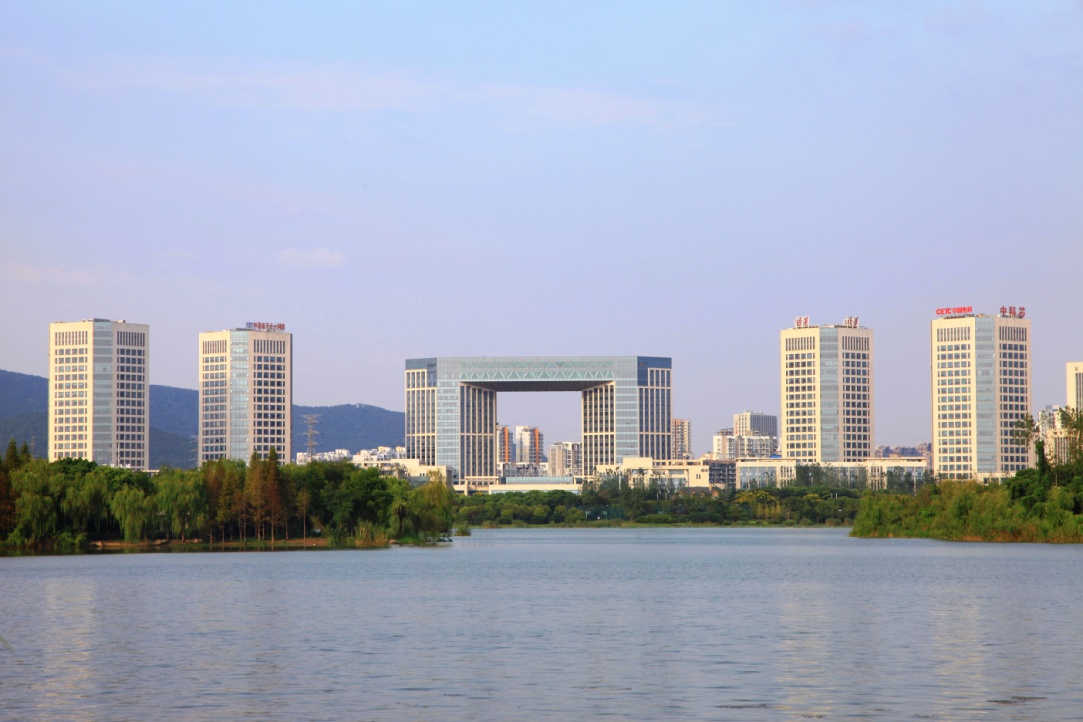 中科芯集成电路有限公司是世界500强中国电子科技集团有限公司打造的高科技电子企业，位于国家微电子工业南方基地、风景秀丽的无锡太湖之滨、锡惠山麓、大运河畔，拥有发展集成电路的优越自然环境和良好科研生产条件，拥有集成电路设计、掩模、制造、封装、测试、可靠性和应用等完整产业链，获得多项国家级、部级科技进步奖，为国家微电子事业各个阶段的发展做出过突出贡献，是推进我国集成电路产业跨越式发展的骨干力量。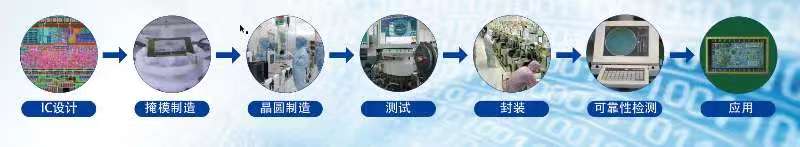 中科芯围绕集成电路产业，实施“一二三四五”发展战略，推进企业转型，打造“5+N”协同创新平台，已形成无锡一总部两基地，南京、西安、武汉分公司，北京、上海、成都、深圳、厦门研发中心的布局。公司秉承“以人为本、尊重知识”的人才理念，为员工提供优良的科研环境，建设完善的职业发展通道，搭建员工展示才华的舞台；提供具有竞争力的薪资福利以及完善的培训体系，实现员工与企业共同成长；倡导“快乐工作、幸福生活”的理念，帮助员工愉快地工作和生活。中科芯人，正以奋发昂扬的斗志，发扬“集成电路精神”，把中科芯建设成 “国内卓越、世界一流”的集成电路创新型产业集团而奋斗！“集山水灵气，成中华核芯”。热忱欢迎加入中科芯集成电路有限公司！工作地点：无锡、南京、西安、武汉、成都、上海、北京、深圳、厦门。薪酬福利：具有竞争力薪资、年终奖、购房补贴、住房补贴、租房补贴、交通补贴、餐饮补贴、高温补贴、五险一金、补充商业保险、学历深造、超长春节假期、高温假、带薪年假、节假日福利、年度体检、咖啡吧、健身房、羽乒馆、瑜伽室、图书馆等。岗位需求：研发类：电子科学与技术、微电子学与固体电子学、集成电路工程、电路与系统、物理电子学、电子信息工程、电气工程及其自动化、信息与通信工程、信号与信息处理、计算机科学与技术、软件工程、光学工程、固体物理学、凝聚态物理、材料科学与工程、应用数学等相关专业。研发类职位： 面向专业：电子科学与技术、微电子学与固体电子学、集成电路工程、电路与系统、物理电子学、电子信息工程、电气工程及其自动化、信息与通信工程、信号与信息处理、计算机科学与技术、软件工程、光学工程、固体物理学、凝聚态物理、材料科学与工程、应用数学等相关专业。职能类职位： 面向专业：人力资源管理、劳动与社会保障、企业管理、市场营销、档案学、马克思主义理论、图书与情报、电子类。学历要求：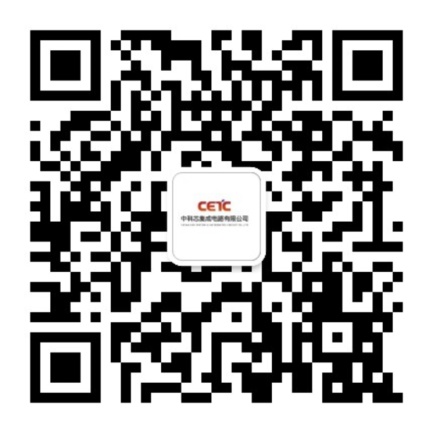 博士、硕士简历投递：hr58@163.com联系电话：0510-85815689地    址：江苏省无锡市滨湖区建筑西路777号岗位名称岗位名称岗位名称数字IC设计工程师模拟IC设计工程师电源IC设计工程师存储器设计工程师射频IC设计工程师数字后端工程师版图设计工程师FPGA工程师硬件工程师嵌入式软件工程师电源模块工程师IC验证工程师IC测试工程师IC应用工程师可靠性工程师失效分析工程师仿真工程师封装设计工程师工艺研发工程师算法工程师软件开发工程师岗位名称岗位名称岗位名称招聘管理培训管理员工关系管理市场营销档案管理党建管理项目管理质量管理图书情报管理